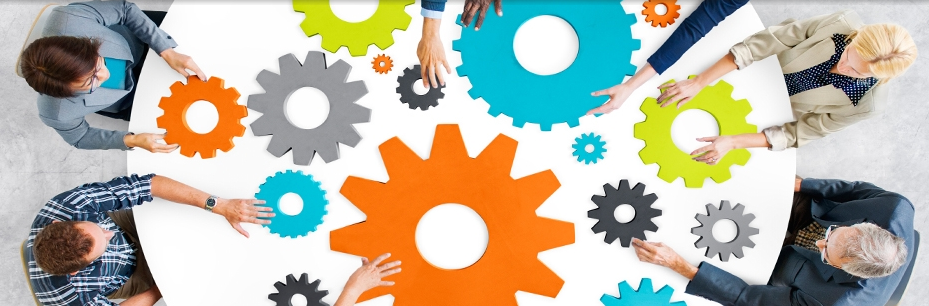 TÜBİTAK-Fransa Dışişleri Bakanlığı Bosphorus Ortak Proje Başvuru ÇağrısıTürkiye Bilimsel ve Teknolojik Araştırma Kurumu (TÜBİTAK) ile Fransa Cumhuriyeti Dışişleri Bakanlığı arasında 16 Temmuz 2003 tarihinde imzalanmış olan “Protocol for Programme of Integrated Actions (PIA) - Bosphorus” çerçevesinde 2018-2019 yıllarında ortak araştırma projeleri desteklenecektir. Çağrı kapanış tarihi 22 Mayıs 2017’dir.Söz konusu ortak projeler aşağıdaki öncelikli tematik alanlarda desteklenecektir:Güvenlik (felakete karşı dayanıklılık ve terörle mücadele konuları dahil)Ulaştırma (havacılık dahil)UzayMatematikBilgi ve İletişim Teknolojileri (dijital güvenlik dahil)Malzeme Bilimleri (nanoteknoloji dahil)Çevre Bilimleri (sismik çalışmalar dahil)Biyoteknoloji (sağlık ve tarımsal uygulamalara özel vurgu ile)Diğer tematik alanlardan gelen projeler de değerlendirmeye alınabilecektir.Ortak araştırma projesi önermek isteyen Türk bilim insanlarının, projeyi birlikte gerçekleştirecekleri Fransız araştırma kuruluşlarında çalışan araştırmacı(lar) ile "proje ortağı" olarak anlaşmaları gerekmektedir. Tek taraflı proje başvuruları kabul edilmemektedir.Detaylı bilgiye ulaşmak için lütfen tıklayınız.Yıldız TTO İrtibat Bilgisi:Hanife Özdemir – Proje Destek Birimi Uzman YardımcısıE-mail: hanifeozdemir@yildiztto.com	Telefon: 0212 483 70 07 /111Bilgilerinize sunar, çalışmalarınızda kolaylıklar dileriz.Saygılarımızla,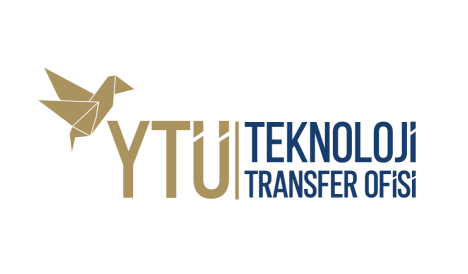 